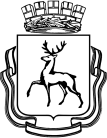 Администрация города Нижнего Новгородадепартамент образования муниципальное бюджетное общеобразовательное учреждение «Лицей № 40» 603006, Россия, г. Нижний Новгород, ул. Варварская д. 15 А, тел.: 433-19-49  факс: 433-21-61, e-mail: l40_nn@mail.52gov.ru  			http://www.lyceum40nn.ruПРОТОКОЛ  No 5 ЗАСЕДАНИЯ КОМИССИИ ПО КОНТРОЛЮ ЗА ОРГАНИЗАЦИЕЙ И КАЧЕСТВОМ ПИТАНИЯот   16 марта 2023г. Присутствовали: Камышенкова В.А.- председатель комиссии, Васильева Е.Г.- член родительского комитета  МБОУ «Лицей № 40»Балаева Т.А- заместитель директора,   Соколова Е.Е.-заместитель директора. Повестка дня: 1. Результаты рейда комиссии по контролю за организацией и  качеством питания обучающихся  16 марта 2023 года    здание по адресу  ул. Варварская, д. 15А и ул. Горького, 150В  .
Комиссией отмечено, что на время проверки:
составлен график  приѐма пищи обучающимися школы,
проверка рациона качества питания осуществляется регулярно     членами бракеражной комиссии ( в соответствующем журнале);
имеются документы на пищеблоке:копии примерного меню, копии ежедневного меню,бракеражный журнал готовой и сырой продукции,инструкции по соблюдению санитарно - гигиенических правил при обработке поверхностей и посуды, применению  моющих средств.       Членами комиссии в день проверки  проведен опрос обучающихся лицея № 40 относительно   качества  и температуры блюд . Нарушений не выявлено.В день проверки рацион питания соответствовал утвержденному меню.
Завтрак : каша молочная «Дружба», какао с молоком, батон витаминный с микронутриентами, масло сливочное, сыр порционно, груша.Обед: яблоко, рассольник «Ленинградский», макаронник с мясом, напиток из облепихи, хлеб полезный с микронутриентами, батон витаминный с микронутриентами.После приема пищи членами комиссии установлено:еда вкусная , горячая ,качество готовой продукции хорошее, нормы выдержаны;
санитарное состояние столового помещения хорошее, соблюдаются
требования по дезинфекции и обработке столовой и кухонной посуды.
Имеется в достаточном количестве умывальники  для мытья рук.
Пробы меню (суточные) имеются в нужном количестве.
Констатация  и решение : Приложение  1   от 16.03.2023г.
Председатель комиссии:  Камышенкова В.АЧлены комиссии: Васильева Е.ГБалаева Т.А., Соколова Е.Е.